Extra Practice Problems for iRAT Oct 8th sessionCalculate the mEq and percentage mg% Na+ and K- in the following solution (Na =23, K= 39) 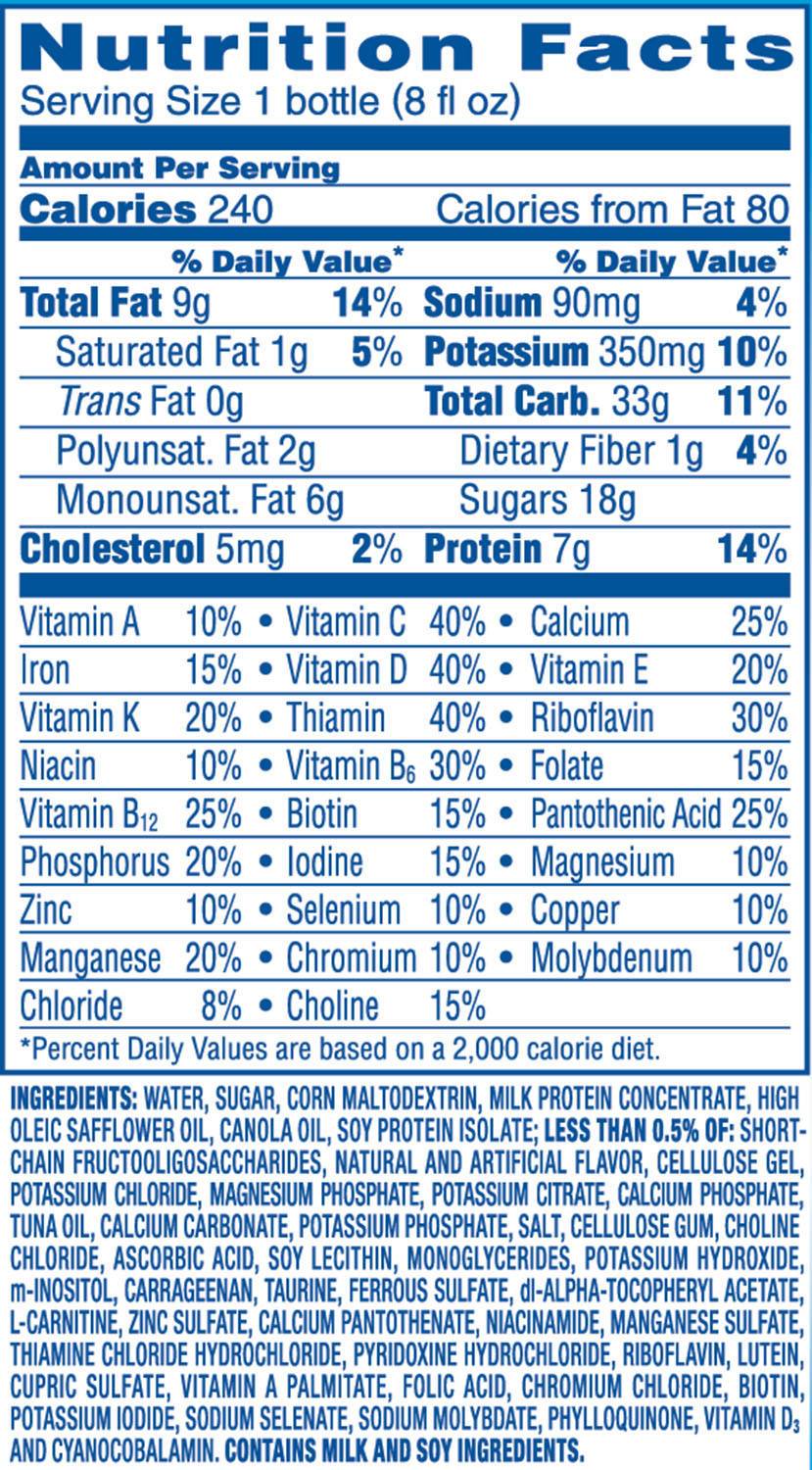 Pedialyte contains the following per literSodium 45 mEqPotassium 20 mEqChloride 35 mEqCitrate 30 mEqCalculate the equivalent quantities of each in milligrams/ tablespoonfulCalculate the osmolarity of the following solutions0.13 M of urea0.12 M MgCl2 0.2 M of glucose 